I.Primorsko-goranska županija raspisuje ovaj natječaj u sklopu provedbe projekta Arca Adriatica, aktivnosti D. 4. 2. 1. „Obnova malih barki“.Projekt Arca Adriatica je dio Programa prekogranične i teritorijalne suradnje Interreg V-A Italija-Hrvatska u razdoblju od 2014. do 2020. godine.II.	U sklopu aktivnosti iz točke I. podtočke 1. ovog Javnog natječaja obnovit će se 6 tradicijskih barki karakterističnih za područje Sjevernog Jadrana odnosno Primorsko-goranske županije.III.Primorsko-goranska županija je za obnovu barki osigurala iznos od 444.000,00 kuna od čega se 85% financira iz Europskog fonda za regionalni razvoj, a 15% iz proračuna Primorsko-goranske županije. IV.Jednom prijavitelju se sufinancira obnova jedne barke u iznosu do 74.000,00 kuna.Iznimno se obnova pojedine barke može sufinancirati s više od 74.000,00 kuna sukladno pravilima propisanim u Uputi za prijavitelje.V.	Prihvatljivi prijavitelji na natječaj su udruge koje se bave očuvanjem i revitalizacijom pomorske baštine i koje u svom vlasništvu ili na raspolaganju imaju tradicijsku barku karakterističnu za područje Primorsko-goranske Županije.	Prihvatljivi prijavitelji moraju ispunjavati i druge, formalne uvjete propisane Uputama za prijavitelje.VI.	Sadržaj i način podnošenja prijava, postupak za otvaranje, pregled i ocjenu ponuda, kriteriji za odabir, posebne obveze koje preuzimaju odabrani ponuditelji i sve ostale informacije vezane za ovaj natječaj propisane su u Uputi za prijavitelje i ostaloj dokumentaciji za provedbu natječaja. VII.	Rok za dostavu prijava je 30 dana od dana objave natječaja na mrežnoj stranici Primorsko-goranske županije (www.pgz.hr , poveznica „Natječaji“, „Financiranje udrugai ostalih neprofitnih organizacija - javni pozivi“).VIII.	Prijava se dostavlja u pisanom obliku na adresu Primorsko-goranske županije, Upravnog odjela za turizam, poduzetništvo i ruralni razvoj, Slogin kula 2, 51000 Rijeka, sukladno pravilima propisanim u Uputi za prijavitelje.IX.Odlukom o odabiru utvrdit će se odabrani prijavitelji, tip barke, iznos sufinanciranja za stavke obnove koje će izvršiti Primorsko-goranska županija u sklopu projekta Arca Adriatica.Odluka o odabiru objavit će se na mrežnoj-stranici Primorsko-goranske županije (www.pgz.hr).X.Primorsko-goranska županija će s odabranim prijaviteljima sklopiti ugovor u pisanom obliku u kojem će urediti prava i obveze utvrđene ovim natječajem.XI.Dokumentacija za provedbu natječaja (osnova za pokretanje, upute za prijavitelje, obrasci potrebni za prijavu na ovaj natječaj, nacrt ugovora koji će se sklopiti s odabranim ponuditeljima i dr.) dostupna je na mrežnim stranicama Primorsko-goranske županije iz točke VII. ovog natječaja i mrežnim stranicama Ureda za udruge Vlade Republike Hrvatske.XII.	Dodatne informacije i obrazloženja u vezi s ovim natječajem mogu se dobiti  u Upravnom odjelu za turizam, poduzetništvo i ruralni razvoj Primorsko-goranske županije, Slogin kula 2, 51000 Rijeka, broj telefona 051/351-260, e-pošta: gospodarstvo@pgz.hr. 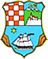 